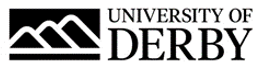 University of Derby Job DescriptionJob SummaryJob TitleEnrolment OfficerCollege/Department Student Performance and EngagementLocationKedleston Road, DerbyJob Reference Number0195-24Salary£23,343 to £25,143 per annum. (For exceptional performers, there is scope for further progression up to £28,914 per annum)Reports ToEnrolment ManagerLine Management ResponsibilityNoJob Description and Person SpecificationRole SummaryTo work as part of the Online Hub contributing to the provision of high quality online learning opportunities by providing excellent enrolment support and engaging in non-academic support to ensure a positive student experience.The post holder will have frequent interaction with colleagues and students; and will be responsible for delivering excellent customer service. The post holder will also be responsible for resolving problems and queries relevant to your role.The post holder will be a crucial member of the wider Online Hub team and will be required to work across teams, seeking better ways of providing services.Principal AccountabilitiesProvide excellent first line support to students who require assistance enrolling during enrolment periods (including call handling).Provide advice and guidance to enrolling students regarding pace of study, module selection and fees, exemption processes and module availability and any other relevant queries.Encourage and support enrolment activity within specified deadlines and to pre-determined targets for student enrolment.Maintain student management system and customer relationship management system, ensuring all communications and actions are recorded accurately, in a timely manner and within GDPR regulations.To carry out post enrolment audits and perform resultant tasks to ensure all enrolments (and incomplete enrolments) are in the correct status and actioned accordinglyCreate positive relationships with key stakeholders across the department and institution who are involved in supporting enrolmentProvide trimesterly support to teams across the Online Hub to ensure programme and modules are set up to the required standard, student communications are in place.To create student study patterns in line with programme requirements and student’s study needsProvide a high level of customer service to both internal and external customers, dealing promptly and effectively with all communication;Any other duties commensurate with the level of responsibility of the post and as required by the line manager.Person SpecificationEssential CriteriaQualificationsA-Levels (or equivalent qualifications) or relevant work experienceExperienceExperience of providing advice and guidance both in writing and over the telephoneAdministrative experience of managing detailed processes which require an attention to detailExperience of using complex record systems and proficient in the use of MS office and other database softwareExperience of maintaining comprehensive and accurate recordsExperience of liaising with range of key stakeholders e.g. colleagues in other departments and customers, to ensure activities are fit for purpose and carried out in a timely mannerExperience of working in a confidential environment and adhering to data protection regulationsSkills, knowledge & abilitiesExcellent interpersonal and communication skills both verbal and writtenAbility to problem solve effectively and use initiativeAbility to work in a busy environment with competing demandsExcellent customer service management and the ability to form effective working relationships across different departmentsAbility to work towards tight deadlines in a busy environment and keeps calm under pressureHighly organised with excellent time managementResilience/ able to adapt to a changing environmentBusiness requirementsWillingness and ability to work occasional unsociable hours including some Saturday working during peak periods (with notice)Desirable CriteriaExperienceExperience of working within a Higher Education or distance learning environmentExperience of providing advice and guidance in an educational settingSkills, knowledge and abilitiesKnowledge of using PeopleSoft and CRM softwareBenefitsAs well as competitive pay scales, we offer generous holiday entitlement. We also offer opportunities for further salary progression based on performance, and the opportunity to join a contributory pension scheme. For more information on the benefits of working at the University of Derby go to the Benefit pages of our website.Our People The University of Derby is committed to promoting equality, diversity, and inclusion. However you identify, we actively celebrate the knowledge, experience and talents each person brings. Our students come from a wide range of backgrounds; therefore we are particularly interested to hear from applicants who will help our leaders and teams be more reflective of our student population.